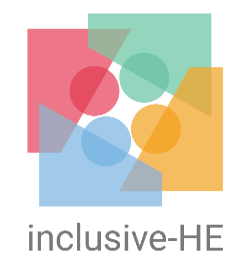 DescriptionThis inclusion readiness assessment and reflection tool is built with the purpose to be used as a checklist for institutions in higher education. The aim is to encourage higher education institutions reflection on their policies and practices regarding diversity and inclusion and support them in fostering inclusion. The checklist is divided into three core dimensions of the Inclusive Higher Education framework: policies, practices, and accessibility. By “Policies” we consider a course or principle of action adopted or proposed by higher institutions. Each dimension consists of areas and standards which guide discussions and analysis of the inclusive profile of a higher education institution:A. Policies: National level, Regional level, University levelB. Practices: Administration, Curriculum, Teaching and LearningC. Accessibility: Physical, Digital, Social, Attitudinal You can go through the whole checklist or focus on each dimension and area separately. The checklist requires the participation of staff members from different departments and services for example, one person from the university leadership, two administrative staff and two teachers. It takes approximately an hour to answer it. InstructionsBy ticking the box , you are indicating that this practice and/or policy exists in your institution, and it is applied to the fullest. If the practices and/or policies at your university are not well-applied, consider not ticking the box as there is still room for improvement. Checklist evaluationAfter you have gone through the checklist you can count how many boxes you have noted and write the number of ticks in the sections you are focusing on. If your percentage is between 0-50% then these areas are in high need to be improved and developed. If your percentage is between 50%-80% you have already established policies and practices but there is still a need for further development. If you have more than 80% you are doing a great job in the field of inclusion, but it is not perfect. Please go to Canvas, follow the instructions, share ideas for further development and establishment of practices and policies, and work on improving those areas.PoliciesPoliciesUniversity level                                                                                               (___/35)University level                                                                                               (___/35)The following policies are found in my institution:The following policies are found in my institution:We have periodic policy reviewsWe have audits and use checklists to evaluate university facilitiesWe monitor organizational and structural accessibilityWe have compulsory training for administrative and teaching staff on inclusive practicesWe implement diversity and sensitivity training including self-reflection on behaviours and differences, recognition and demystification of stereotypesWe have training sessions to find new methods of effectively ensuring equal access to informationWe have training workshops on the legal and technical requirements of accessibility We have external and in-house sessions that address digital content policies and procedures to raise awareness among librarians and develop a culture of accessibilityWe have professional development events about accessibility that provide practical information We exempt paying tuition fees for minority studentsInclusive environment and collaborationInclusive environment and collaborationWe provide workshops to inspire an exchange of ideas that highlight positive collaborations and practices of assisting people with disabilitiesWe have rigorous monitoring of the systems used to serve disabled studentsWe have widening information channels of university application accessible to minority parents and studentsWe have flexible language admission requirements for foreign studentsWe encourage collaboration, administrative support, and participation throughout campus departmentsWe establish collaborations between library staff, people with disabilities and the office of student disability servicesWe offer information on services, policies, and procedures for individuals with disabilitiesWe promote customizable library services during orientation workshop for new and returning studentsWe provide students with different types of support desks We provide earlier accessible assessment for dyslexiaWe support research and evidence to support the development of campus-based programsWe apply for additional funding resources for note takers and other servicesWe ensure the creation of networks between accessibility coordinators/officers between faculties and institutionsWe are committed to collaborating with schools, families and civil society agencies on how to support students on campusTechnology for inclusionTechnology for inclusionWe provide assistive technology trainingWe invest in website development for providing training, guidance, and community engagementWe carry out an ongoing campaign to remove/fix inaccessible PDFs and videos without closed captions for every website associated with the universityWe allow students to use computers and record lecturesLiaison office(r)Liaison office(r)We have a Liaison office(r) that keep the staff well-informed on how to comply with accessibility standards through regular communication, resources, and support servicesWe have a disability officerWe have a dyslexia coordinatorWe have regular institutional meetings and professional development sessions to keep the Librarian Liaison (main point of contact with the Library) well informed on daily activities, important events and/or curricular changes in disability servicesWe have student support services to transmit information across academic departments and promote dyslexia friendly approachesWe create individual course guides for students, faculty, staff, and other affiliates of university’s academic departments, programs, and researchers to use as a point of referenceWe publish information regarding the university’s role in inclusive higher educationPoliciesPoliciesRegional level                                                                                                    (___/2)Regional level                                                                                                    (___/2)The following practices are found in my institution:The following practices are found in my institution:We team up with community organizations in the neighbourhood serving minority students to develop events and programmingWe promote community, organization networks and enforce inclusive guidelinesPoliciesPoliciesNational level                                                                                                  (___/10)National level                                                                                                  (___/10)The following practices are found at the national level:The following practices are found at the national level:We have a strategy to increase inclusive higher education in the stateWe create model inclusive programmesWe provide the possibility to change the gender and name on administrative paperworkWe have a written policy on dyslexia for each institutionWe provide funding for available equipment, non-medical allowance, and for covering study support and a general allowance to students with special needsIncreased collaboration is promoted between state agenciesAccess to information (both face-to-face and electronic) about inclusive higher education is providedThere is a state-specific website where students, family members, and professionals can locate contact information and short descriptions of universities offering options for students with intellectual disabilitiesWe disseminate information (both face-to-face and electronic) from model inclusive programs and national inclusive higher education modelsThere is a state-wide list where stakeholders can publish upcoming events and information aboutPracticesPracticesAdministration                                                                                                (___/16)Administration                                                                                                (___/16)The following practices are found in my institution:The following practices are found in my institution:We have gender inclusive formsWe provide one-to-one support to minority students for checking entry requirementsRecommendation of pathways to refugee and asylum seeker students to meet the university requirementsWe arrange one to one support with a technician to prepare the student's equipment before the degree startsWe have compulsory training for administration staff to support students with impairmentsWe participate in campus-wide efforts/events sponsored for or by the Office of Student Disability Services.We proactively advocate for the freedom to equally access resources, technology, and services to support individuals with disabilitiesWe use social media as an instructional tool to promote services the college community may not be aware of i.e., assistive technology appsWe collect feedback from key stakeholders and administrators through surveys, focus groups, and incentivized input to monitor programming and services i.e., workplace discussion groups exploring diversity and inclusionWe drive a programme of awareness-raising among staff and students by using research data and other materialWe have issued a study skills bookletA disability office staffed with professionals with special knowledge is established in every universityThere is a national support centre and disability coordinator responsible for managing all issues regarding students with disabilitiesAssessment is provided within the universities for students who are suspected to be dyslexic but have not been identified beforeThere are awareness-raising programs of dyslexia among administrative and academic staffStudents with dyslexia are informed about their rights and responsibilitiesPracticesPracticesCurriculum                                                                                                         (___/5)Curriculum                                                                                                         (___/5)The following practices are found in my institution:The following practices are found in my institution:We follow a learner-centred approach with a focus on the student and learning instead of teachingWe have group activities during coursesWe have flexible ways of assessmentWe create individual course guides for students, faculty, staff, and other affiliates of university’s academic departments, programs, and researchers to use as a point of referenceWe provide extra time for students during examinations and practicumPracticesPracticesTeaching and learning                                                                                   (___/32)Teaching and learning                                                                                   (___/32)The following practices are found in my institution:The following practices are found in my institution:Inclusive relationships and atmosphereInclusive relationships and atmosphereWe build an atmosphere where students feel comfortable to express their needsWe use small seminar groups and small number of studentsWe allow students to record and use their handheld devices during the lecture We provide seat to students with minimum noises and in a U-shape sitting arrangement which is considered effective to reach all the studentsWe apply flexible grouping strategies to expose the students to various learning experiences with various characteristics of peersWe support collaboration between students We are flexible with students’ absencesVarious/accessible teaching materialsVarious/accessible teaching materialsWe provide screen readers such as JAWS or NVDWe add Alt text or alternative text attached to the picture so the student can have a clear description on the pictureWe provide Slate, Stylus, Picture Descriptor Software such as cloud visionWe provide note-taking software such as Evernote, write padWe provide recorders and laptops to our studentsWe provide Braille Translation software, and Braille printerWe provide reader that assist the students to do the exam. Reader will help the students by reading the question and writing the answer on the answer sheetWe design examinations that are accessible for students such as providing the examination in form of audio, braille, or word file Assistive technologyVarious/accessible teaching contentVarious/accessible teaching contentWe use online platforms to upload course material and provide lecturer’s notesLecture materials and notes are posted on digital platforms i.e., Minerva to allow choice of font and colour, coloured paper, recording of lecturesWe support teachers about the students with specific impairment and their abilities before the course startsWe provide the reading materials in an accessible format such as word, pdf or ePubWe provide the materials before the class so students can have enough time to learn itWe provide lecture hand-outs and Power Point presentationWe have availability of content and learning resources in alternative formatsExtra tutorials (one-to-one)Extra tutorials (one-to-one)We provide both set times for tutorials and office hours, where the students can see their teachers and tutors whenever problems ariseWe provide extra tutorials (one-to-one sessions) for students with disabilities were provided by postgraduate studentsWe provide mentoring supportWe offer access to trained dyslexia specialists, to assistive technology and counsellingOur students are paired with the Librarian Liaison to identify specific challenges and steps to remedy the obstacles to obtain informationAccessibilityAccessibilityPhysical                                                                                                            (___/16)Physical                                                                                                            (___/16)The following practices are found in my institution:The following practices are found in my institution:We have indoor and outdoor pathways of each building and libraries with clear, safe, and barrier-free pathways when travelling to and from each facilityWe have elevators, water fountains, and public areas (i.e., circulation desk, reference or information desk, stacks, etc.) accessible to individuals with disabilitiesWe have immediate access to the physical space within the library, as well as transporting to and from each facility on campus to visit the libraryThe library entrance/exit is clear and wide enough for wheelchair usersWe have signposting and wayfinding to help users navigate through library facilities to efficiently fulfil information needs and minimize confusion at various access pointsWe have student halls which are specially adapted for people with disabilitiesWe provide a university bus that is accessible for students with mobility disabilitiesWe have created a detailed online map that demonstrates accessible areas, including easy access entrances, push-button or keypad automatic doors, and barrier-free routes to different access points of each library facilityWe have space for self-study on campusWe have a new computer centre with private study areas in the library or individual departments - both quiet work areas and group work areasWe are restructuring the physical environment and the creation of accessible facilitiesWe have gender inclusive bathroomsWe have facilities fully equipped to accommodate every userWe have at least one larger wheelchair accessible compartment for easier access in restroomsWe have stalls with dual grab bars, and accessible fixtures in restroomsWe have gender inclusive housing opportunitiesWe have a workstation with an identifying AA (AccessAbility) sticker, and the following three software programs: JAWS (screen reader), ZoomText (screen reader, enlarges text), and Kurzweil (educational technology designed for learning disabilities)AccessibilityAccessibilityDigital                                                                                                               (___/15)Digital                                                                                                               (___/15)The following practices are found in my institution:We provide available screen readers and DictaphonesWe provide appropriate screen sizesWe provide appropriate audio-visual supportWe provide assistive technology and supportive softwareWe support the use of PowerPointWe provide the AccessText Network that helps university students with print disabilities connect the Office of Student Disability with major publishers to obtain textbooks in alternative formats, free of chargeWe provide open-source tools that can be applied to evaluate webpages in conjunction with individual assessment to oversee accuracy. For example: The Web Accessibility Tool http://wave.webaim.org WAVE which is a browser-based tool developed by Web Accessibility in Mind (WebAIM) to ensure website content complianceWe support the use of Colour Contrast Analyser Tool https:// www.visionaustralia.org provided by Vision Australia, a leading supplier of services for broad range visual impairments, checks foreground and background colour combinations to determine whether it provides sufficient colour visibilityWe use Browse Aloud a support-software, which adds speech, reading, and translation to websites by facilitating access and participation for people with dyslexia, low literacy, English as a second language, and those with mild visual impairmentsWe support the use of online resources for course workWe have access to Bookshare, one of the largest online platforms for individuals with various print disabilities with eBooksWe have access to Learning Ally, one of the largest resources that produces and maintains educational audiobooksOur libraries can provide materials in alternate formats to remediate inaccessible print and electronic/digital materialsOur content authors or editors have to confirm that screen-readers and other assistive technology software can properly interpret multimedia, HTML, and PDF documentsWe provide to our students one to one support with a technician to prepare their equipment before the degree startsAccessibilityAccessibilitySocial                                                                                                                   (___/5)Social                                                                                                                   (___/5)The following practices are found in my institution:The following practices are found in my institution:We initiate activities to uplift the involvement and engagement of the studentsWe provide tutoring support by peer studentsWe reduce barriers of communication through access, telephone, in-person interaction, service announcements, and various forms of articulating information to accommodate patrons with disabilitiesWe provide group work and activities that promote interaction between studentsWe have introductory tours offered by volunteer studentsAccessibilityAccessibilityAttitudinal                                                                                                          (___/4)Attitudinal                                                                                                          (___/4)The following practices are found in my institution:The following practices are found in my institution:We support the increased contact between students with special needs and disabilities and students without special needs and disabilitiesWe provide pre-service intervention programme on movement experiences for students to change attitudes towards accessibility and inclusionWe provide professional development opportunities for teachers to recognise impairmentWe have compulsory training for administration staff to support students with impairments